臺南市崑山高級中等學校112學年度第一學期試辦學習區完全免試入學資源挹注計畫A1-2專業特色課程發展一、課程介紹：活化創意教學課程-「上板植物創意鋁線掛飾」    講師：陳家欣    現為藝術洗版我的生活工作室負責人。二、課程內容：    利用壓克力舒壓釘板進行園藝創作，搭配鋁線及毛線裝飾設計成裝飾。三、課程所需設備： 四、辦理時間：113年5月21日(二)下午16:30-19:30五、辦理地點：本校清勉樓一樓圖書館六、參加人員：對課程有興趣之國中端教師七、報名時間：即日起至5月17日(五)止，因場地關係，參加人數限20人，額滿截止報名八、參加費用：免費，所需之費用由本子計畫項下支付九、完整參加本研習之教師於研習結束後，將在「全國教師在職進修網」登記3小時研習時數十、本研習提供餐盒，為配合環保政策，不提供包裝飲用水及一次性餐具，請參加的人員自備    保溫杯及餐具十一、報名專線：本校教務處(06)2364408#123、124                        (06)2351574    或是掃描下列QRC填寫報名表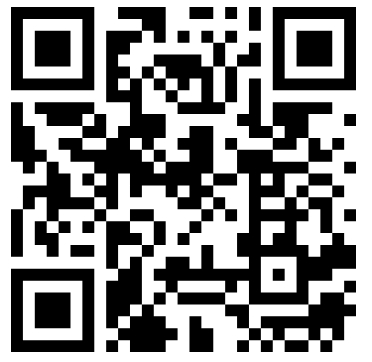 時間課程大綱講師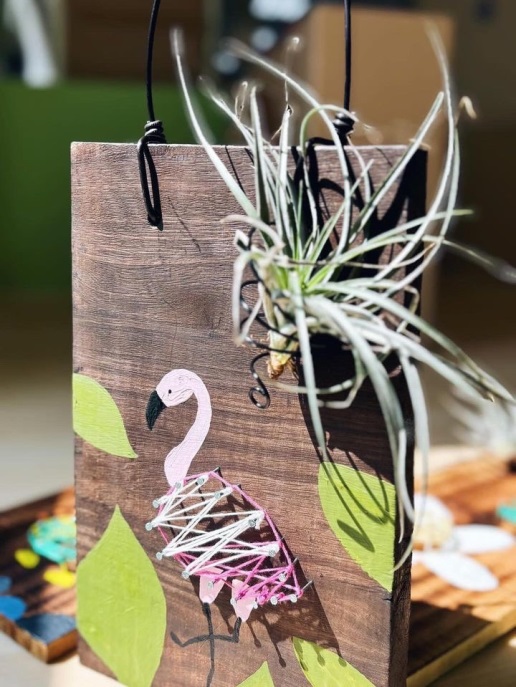 16:30-16:40 報到陳家欣16:40-17:00講師自我介紹+工具材料介紹陳家欣17:00-18:50 講師示範+實際創作時間陳家欣18:50-19:00 休息時間陳家欣19:00-19:30 收尾作品、清洗工具、會後合影陳家欣